Сценарий акции, посвящённой 74-й годовщине Победы                                      в Великой Отечественной войне«ПОМНЮ! ГОРЖУСЬ!»Автор: учитель МБОУ Павловская ООШ                                                                           Амирбекова Т. И.Цели и задачи мероприятия:- расширить представления детей о Великой Отечественной войне;- воспитывать уважение к героическому прошлому страны;- пробуждать сочувствие к людям старшего поколения;-формировать положительную оценку таких нравственных качеств, как самопожертвование, героизм, патриотизм;- формировать активную жизненную позицию.Оформление: цветы, плакаты, фотографии героев ВОВ, фотографии военных лет; аудиозапись песен и мелодий военных лет;  георгиевские ленточки; бумажные голуби; стенд «ПОМНЮ! ГОРЖУСЬ!».(На мероприятие приглашены жители села, обучающиеся и работники школы)          01. Звучат позывные.. 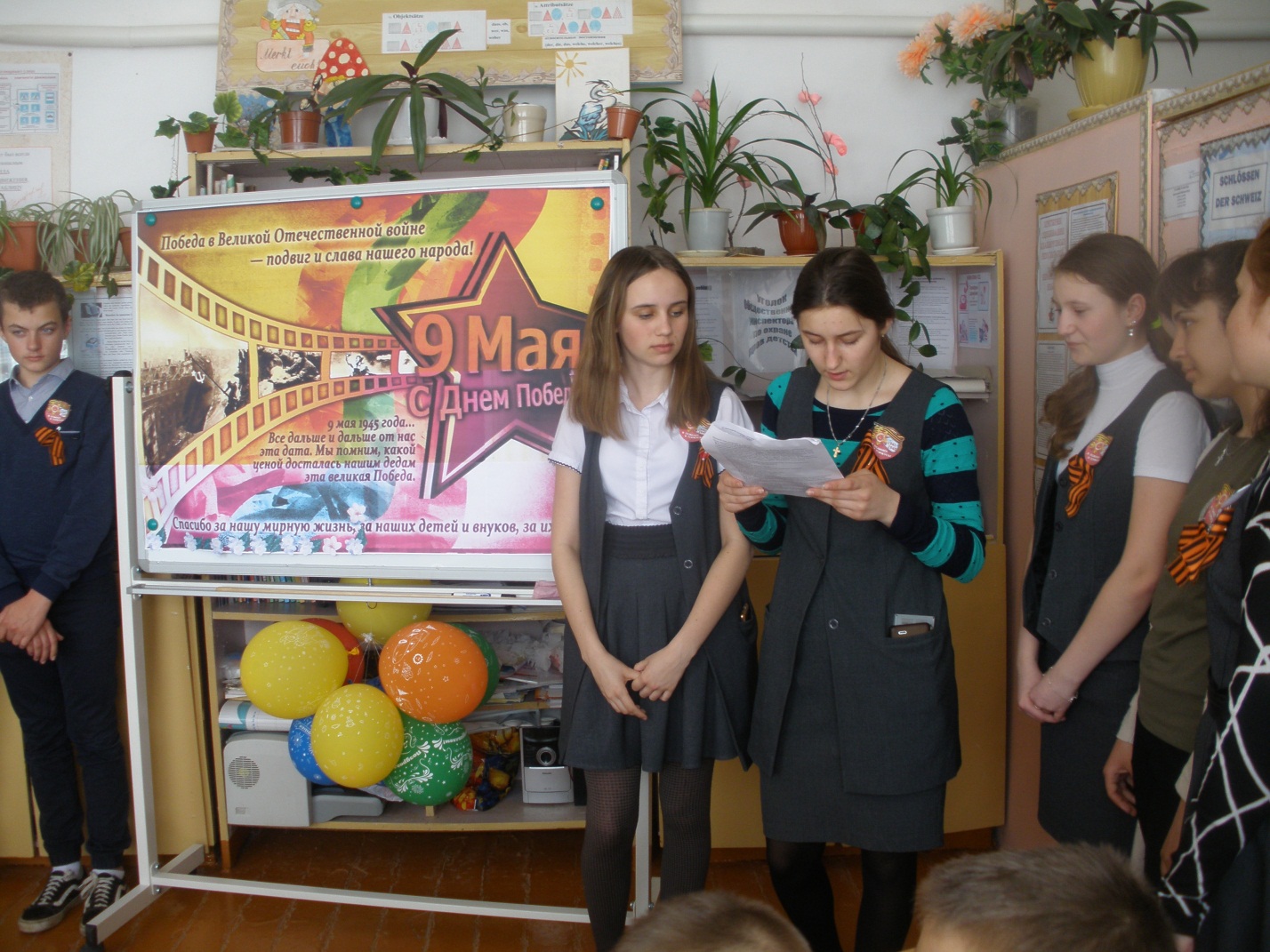 02. ВЕДУЩИЙ 1.  Время героев, обычно ты кажешься прошлым: Главные битвы приходят из книг и кино, Главные даты отлиты в газетные строки, Главные судьбы историей стали давно. ВЕДУЩИЙ 2. Сегодня - день воспоминаний  И в сердце тесно от высоких слов.  Сегодня - день напоминаний  О подвиге прадедов и доблести отцов. 1 ученик: Мы новое поколение!2 ученик: Мы призываем всех!Все: «Помнить»!3 ученик: Помнить наших героев!4 ученик: Помнить их подвиг!5 ученик: Мы призываем всех!Все: Знать!6 ученик: Знать нашу историю!7-й ученик: Знать имена погибших за то,Все: Чтобы жили МЫ!1 ученик:«Никто не забыт и ничто не забыто!»Звучит сквозь туманы ушедших времён.Мы помним, гордимся Победой Великой.Героев своих не забудет народ.2 ученик:Их подвиг бесценен, их подвиг священен!Войною сожженная молодость, жизнь.Они уходили, они погибали-И юноша робкий и дряхлый старик.3 ученик:Спасали Отечество, близких, любимых.Собой заслонили страну от беды! Склонитесь в безмолвном почтении люди!Пусть годы уходят, мы помнить ДОЛЖНЫ! В.1. Слово предоставляется директору школы Дроновой Вере Владимировне.                                                                                                                    В.2. В нашей жизни не так уж много праздников, которые были посвящены действительно великим событиям. Одним из них является День Победы -  9 мая. Он стал главным военным праздником, который символизирует силу и волю нашего народа. В.1. Это горький и радостный праздник,                                                                   Мир как будто на время затих .                                                                         Вспоминаем и чествуем павших,                                                                            Помнить будем их, как живых.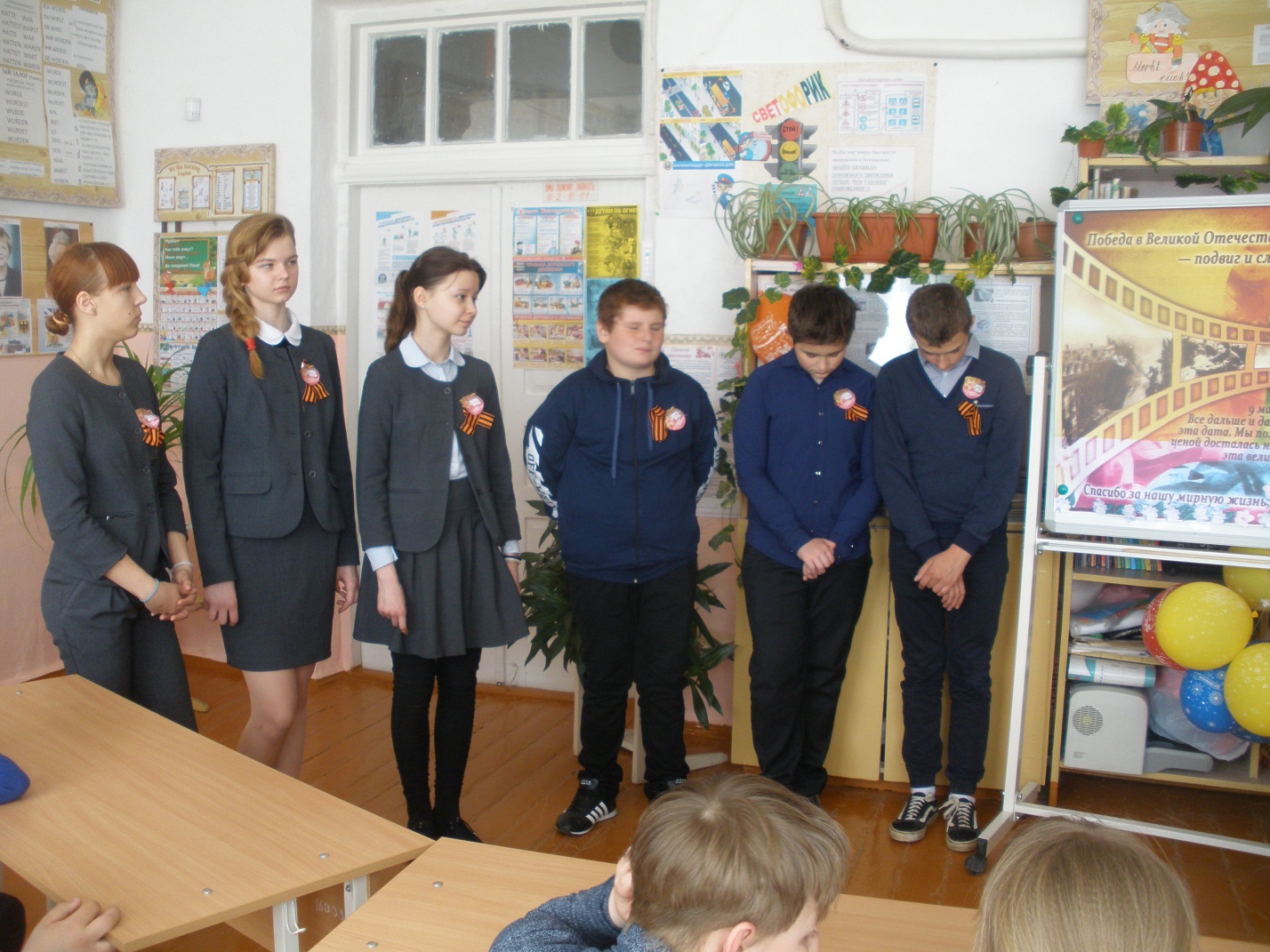  В.2. Убитых вернуть мы не сможем,                                                                             Но мы знаем о страшной цене:                                                                                  Ничего нет важней и дороже,                                                                                        Чем спокойная жизнь на Земле. В.1. События Великой Отечественной Войны стали страшными страницами нашей истории. Шла смертельная битва, но наши деды и прадеды не сломились, они шли в огонь рвущихся снарядов, шли по минным полям сквозь смерть, шли, невзирая на свинцовый град пуль, шли, оголив штыки. В.2. Наши герои защитили свое Отечество, свою землю, своих жен и детей. Это было величайшее проявление человеческой силы духа, ведь испытания были ужасны, но справедливость восторжествовала. И Победа досталась освободителям! В.1. Слово предоставляется председателю Ольховчанского поселения Беденко Петру ПетровичуВ.2. День Победы. И на огнях салюта будто гром:Запомните навек, что на сраженьях каждую минуту, Да, буквально каждую минуту, Погибало десять человек! В.1. Как понять и как осмыслить это: Десять крепких, бодрых, молодых, Полных веры, радости и света, И живых, отчаянно живых! 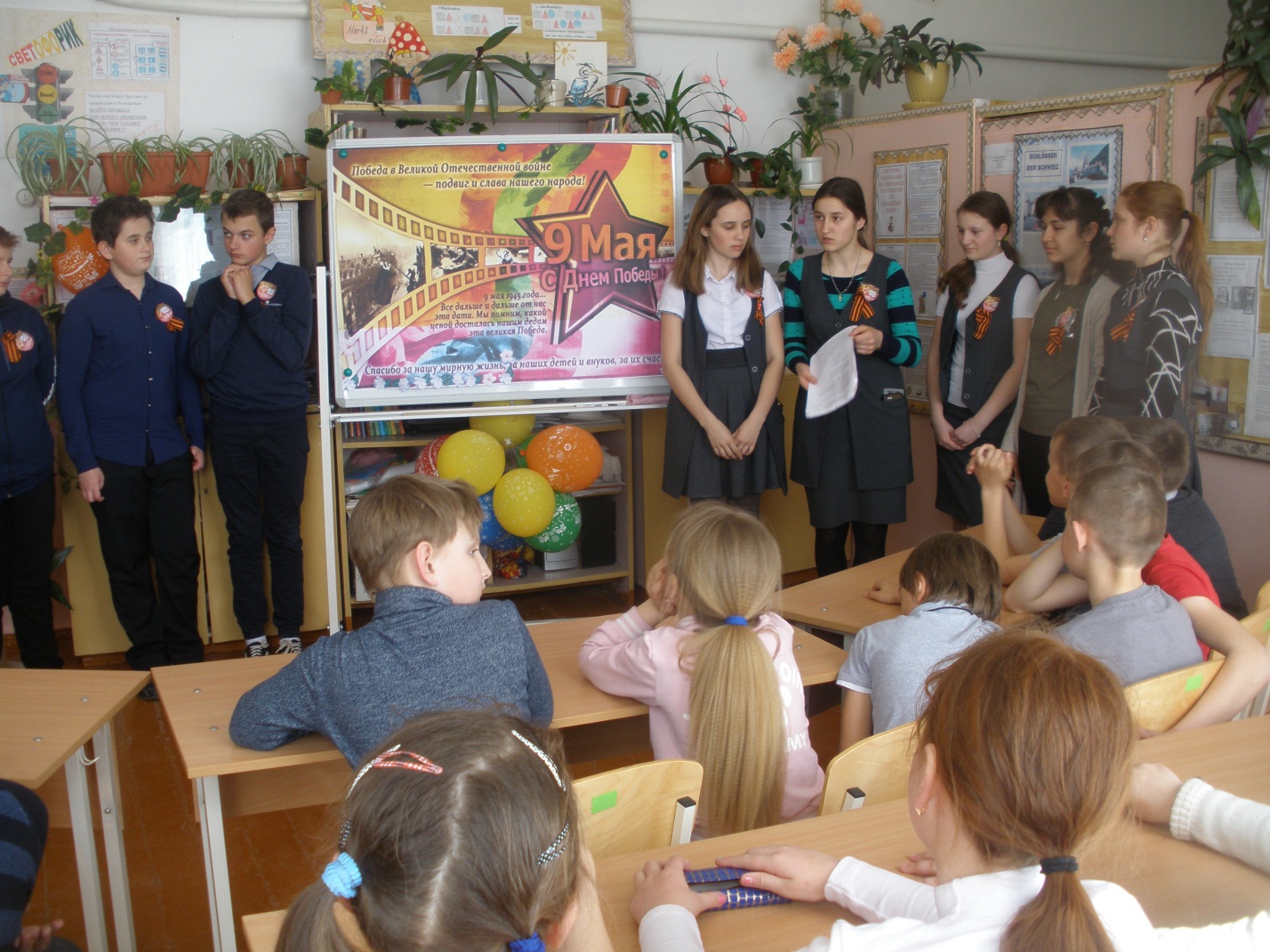 В.2. Долгие 4 года наши деды и прадеды боролись за освобождение Родины от фашизма. Они делали это ради будущих поколений, ради нас. Давайте рассказывать об этой справедливой войне всем, чтобы помнили. В.1. В первый день войны им было по 17-20 лет. Из каждых ста ребят этого возраста, ушедших на фронт, 97 не вернулись назад. Это война! В.2. Война - это 1725 разрушенных и сожженных городов и посёлков, свыше 70 тысяч сёл и деревень в нашей стране. Война - это 32 тысячи взорванных заводов и фабрик, 65 тысяч километров железнодорожных путей. В.1. Война – это бесстрашие защитников Бреста, это 900 дней блокадного Ленинграда, это клятва панфиловцев: «Ни шагу назад, за нами Москва!» В.2. Война - это добытая огнѐм и кровью победа под Сталинградом, это подвиг героев Курской дуги, это штурм Берлина, это память сердца всего народа. В.1. Война - это 20 часов у станка в день. Это урожай, выросший на солѐной от пота земле. Это кровавые мозоли на ладонях таких же девчонок и мальчишек, как мы. В.2. Война… От Бреста до Москвы - 1000 км, от Москвы до Берлина - 1600. Итого: 2600 км - если считать по прямой. Кажется мало… Самолѐтом - 4 часа, а вот перебежками и по-пластунски - 1418 дней и ночей. В.1. Кроме солдат, погибших на поле боя, были миллионы жертв мирного населения. Фашисты превратили в руины наши города и села, издевались над мирным жителями, нашими военнопленными, проводили медицинские эксперименты над советскими людьми, морили голодом, жгли в крематориях. В.2. На оккупированных территориях фашисты установили «новый порядок». На этих территориях создавались лагеря смерти, концлагеря, тюрьмы.  Производились зверские расправы над людьми. Ни нам, ни будущим поколениям забывать об этом нельзяВ.1. Знаю, солнце в пустые глазницы не брызнет! Знаю: песня тяжёлых могил не откроет! Но от имени сердца, от имени жизни повторяю: Вечная слава героям! Вечная слава!  В.2.Мы празднуем 74-ю годовщину Победы над фашистской Германией. Несмотря на то, что прошло столько лет, победа имеет огромное исторические значение для нашей страны. В.1. Советский Союз победил в этой войне, потому что источником его силы был народ огромной страны, потому что фронт и тыл были едины. Проливая кровь и жертвуя самым дорогим, своей жизнью, здоровьем, терпя лишения и невзгоды, отказывая во всем себе старшее поколение, сделало все возможное, что бы мы не знали ужасов войны. В.2. 74 года прошло с тех пор, как взвился флаг Победы над горящим Рейхстагом, но вечно будет жить в памяти людей война, самая жестокая и не справедливая из всех войн на Земле, и вечно люди будут помнить о героях, отдавших свою жизнь в борьбе с врагом. Сегодня осталось так мало людей, кому,  мы лично,  можем сказать «Спасибо» за этот подвиг. Очень хочется, чтобы настоящие и будущие молодые поколения чтили и уважали этот важный день и всё, что за ним стоит. (Обращение к потомкам, звучит музыка военных лет слова старшей вожатой – Татарченко Ольги Анатольевны) «Потомки! Помните великие жертвы и великую отвагу, героизм и самопожертвование народа нашей великой страны. И наше, и ваше поколение не могло видеть ужасов Второй мировой войны, но нам посчастливилось жить рядом с теми, кто сражался за Победу на фронте и в тылу, в окопах и у станка, на суше и на море, в госпиталях и на обожженных нивах. Мы завещаем вам,  навеки сохранить в памяти их стойкость в борьбе за свободу нашей Родины. Потомки! Вы не увидите воронок в русской земле от фашистских снарядов, вы не услышите далекий гул сирен. Не останется в живых ветеранов, что воевали, защищая наше будущее, на полях сражений. Но все вы должны помнить и чтить тех незнакомых героев, что подарили вам жизнь и свободу.В.1. Пусть тихие слезинки скатились по щекам  Они живой водицей омоют наши души. Заботой и добром поможем старикам, Им есть что вспоминать, нам есть, что кротко слушать. В.2. Время лечит раны, приглушает боль, но память остаётся. Она передаётся от поколения к поколению. Низкий поклон и безграничная благодарность вам – солдаты Победы!  В.1. Благодарное человечество всегда будет помнить о стойкости, мужестве, о подвиге советских солдат. Они не только отстояли свободу и независимость своего отечества, но и спасли от фашизма другие народы. Спасибо, что живу на белом свете,Что вижу маму, солнце и весну,За мир и радость на планете!Спасибо прадеды за то,Что отстояли вы страну!В.2Спасибо вам за солнца яркий свет, За радость жизни в каждом миге нашем, За трели соловья, и за рассвет, И за поля цветущие ромашек. В.1Да! Позади остался страшный час. Мы о войне узнали лишь из книжек. Спасибо вам. Мы очень любим вас. Поклон вам от девчонок и мальчишек!(поклон)В.2Поклонимся пред памятью светлой
Павших всех сыновей, дочерей.
Поклонимся любви беззаветной,
Не вернувшихся к нам матерей,

В.1Нашим братьям и сестрам погибшим,
Сослуживцам, родным и друзьям,
В бой неравный с врагами, вступившим,
Но чей подвиг забыть нам нельзя.В.2Вспомним павших, мы, молча и стоя,
Всех защитников нашей страны!
Слава, вечная Слава героям!
Память вечная жертвам войны!03. (Минута молчания)Учитель: Уважаемые ребята, педагоги, работники школы, гости! Акция «ПОМНЮ! ГОРЖУСЬ!» - это старт военно-патриотического месячника, посвящённого 74-ой годовщине Победы в Великой Отечественной войне. Мы обращаемся к вам с просьбой: «В знак памяти и глубокого уважения к тем, кто отстоял Победу во Второй мировой войне, пройдите и прикрепите своих голубей с пожеланиями на стенд»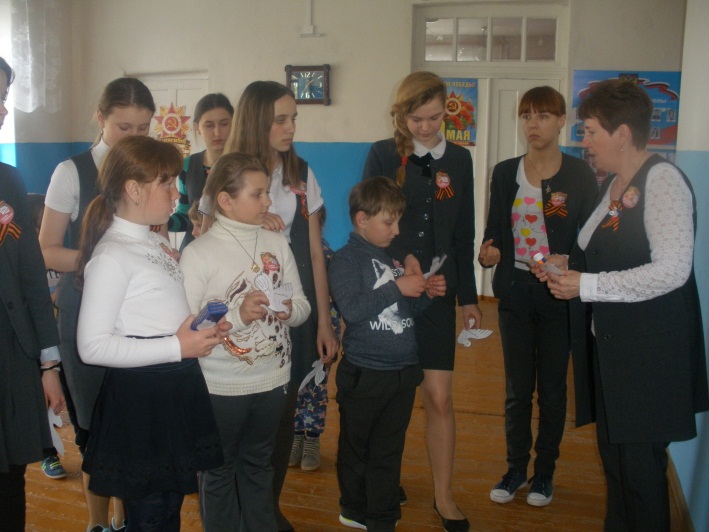 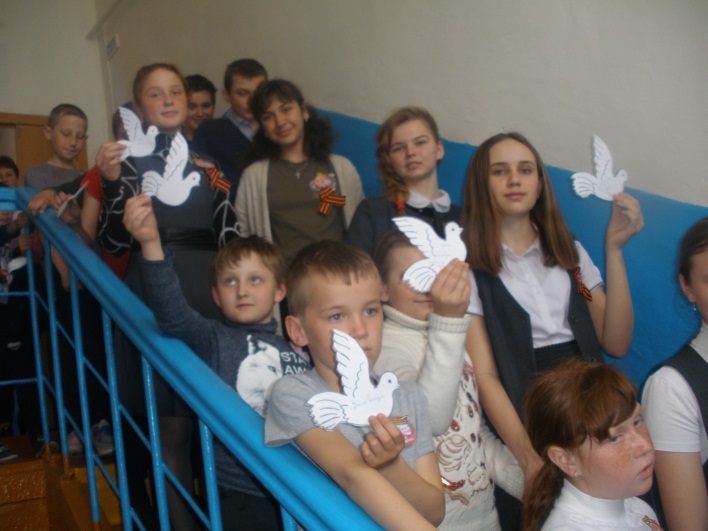 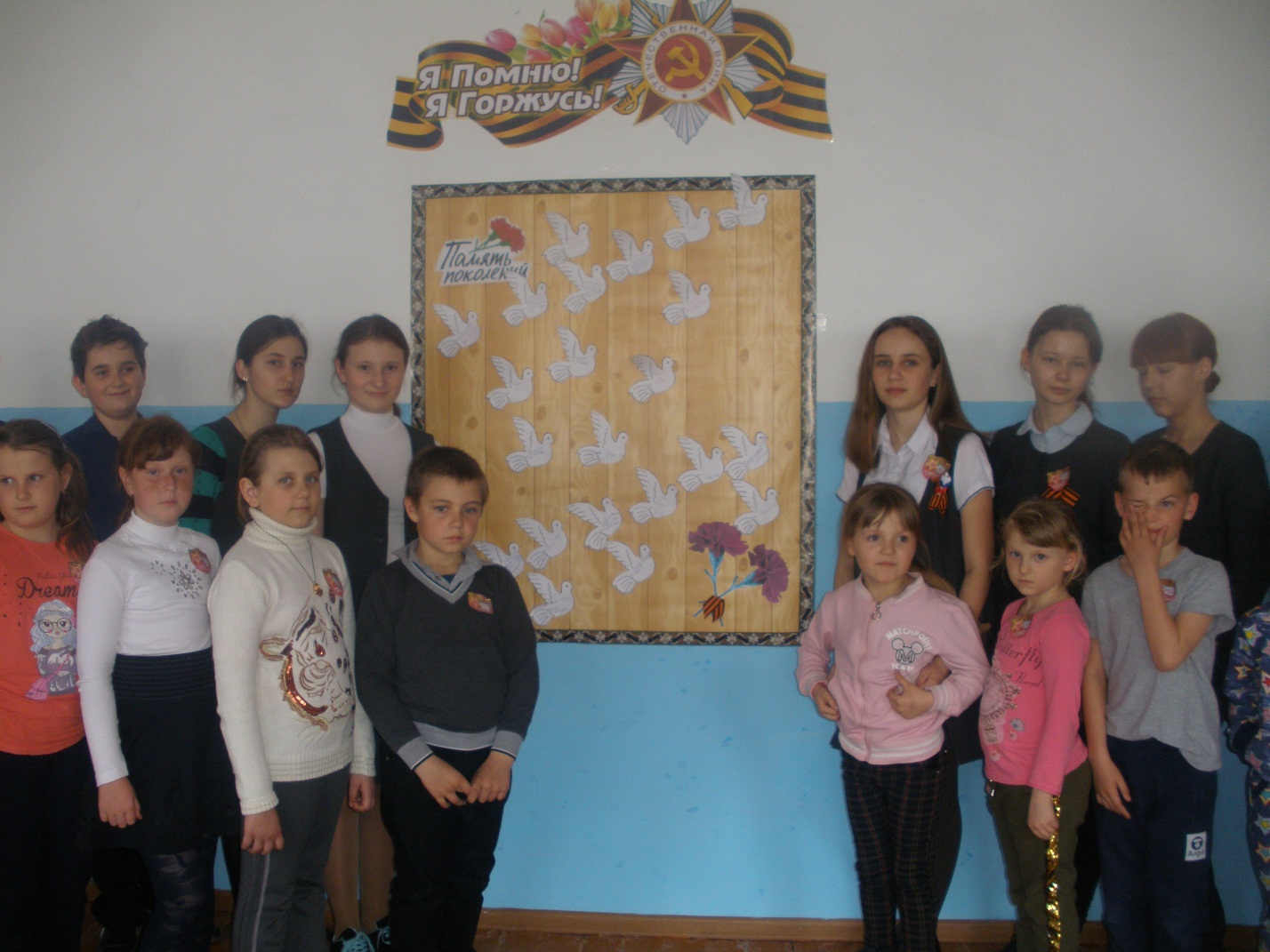 04-05 (Звучат песни: «Славьтесь ветераны» и «Расскажите детям о Победе»)